УРОК ФИЗИКИ ПО ТЕМЕ: «Колокол - история, наука, искусство, Родина, душа”Бесчастнова Лариса Васильевна, учитель физики и математики, МБОУ Панфиловская СОШ, Муромский районПояснительная записка к уроку:Урок «Колокол- история, наука, искусство, Родина, душа” в 9 классе проводится по теме «Звуковые волны» в разделе «Механические колебания и волны. Звук.» На предыдущих уроках учащиеся познакомились с понятиями «источники звука», «длина волны», «звуковые колебания», «звуковые волны», «характеристики звука».На данном уроке учащиеся знакомятся с колоколом и его ролью в жизни человека. Урок спланирован в логике системно- деятельностного подхода. Содержание, цель и задачи урока соответствуют требованиям ФГОС ООО. В ходе урока планируется достижение личностных, метапредметных и предметных результатов. Данный урок направлен на формирование функциональной грамотности, в том числе читательской, естественно- математической.  На уроке прослеживаются межпредметные связи с курсами «История», «Краеведение», «Искусство».Цель урока: расширить кругозор учащихся по теме «Звуковые волны», показав, что колокол играет большую роль в жизни человека через обращение к истории, к краеведению, к науке, к искусству. Планируемые результаты обучения: 1.Личностные результаты: - формирование чувства патриотизма и любви к Родине через знакомство с историей создания колокола; - развитие познавательного интереса и учебной мотивации; - формирование научной картины мира; - профессиональное самоопределение, ориентация на выбор профессии, связанной и историей (историк), искусством (искусствовед, поэт), наукой ( научным работником) и звонарем и пр.  2. Метапредметные результаты:- умение анализировать информацию, устанавливать взаимосвязи между объектами, процессами, делать выводы;- умение работать с различными источниками информации (речь учителя, текст, видеоматериалы и др.), владение различными приёмами работы с информацией;- владение навыками самоконтроля и рефлексии;- умение организовывать учебное сотрудничество и совместную деятельность с учителем и сверстниками.3.Предметные результаты:-умение характеризовать роль колокола в жизни человека с позиции науки, искусства;- умение характеризовать особенности строения колокола; знание основ и принципов звучания; состава и сплава; его происхождения; историю развития;- умение грамотно использовать физическую терминологию ( звук, звуковые колебания, звуковые волны, длина волны, характеристики звука)  Используемые образовательные ресурсы:учебник А.В.Перышкин, Физика 9;  учебно- методическое пособие« Использование ИКТ на уроках физики», видеоролик «Строение колокола» https://yandex.ru/video/preview/5009018006388360443, видеоролик, снятый самими учащимися «Звучание колоколов Свято- Вознесенского храма села Панфилова» (https://youtu.be/mmU8Gh5r0pE), карточки с тестовым материалом.Оборудование урока: компьютер, проектор, экран, колокольчики разных форм и видов, образцы сплавов и металлов.Дидактический материал: карточки с тестовым материалом.Форма урока: экскурс в виде гостиной.Технологическая карта урокаПриложение 1 Появился я на Руси в 988 году. Отлили меня из меди и олова, телом стал сплав - звонкая оловянная бронза. Когда форма остыла, меня освободили от формы, подняли, и я произвёл свой первый звук. Голос мой поплыл над городом, и люди пришли поздравить меня с рождением. Назвали меня именем, что по латыни значит « созыв». Мой голос-это не один звук, а сочетание нескольких. Мой звон  был издревле голосом Родины. Пришло время, когда меня срывали, разрушали, переплавляли. Но совсем уничтожить меня не смог никто! Я возродился заново! Приложение 2.Рассказ историка.История колокола насчитывает более 4000 лет. Самые ранние из найденных колоколов датируются XXIII веком  до н. э. Они  имели небольшие размеры и были изготовлены в Китае.Как показывают исследования историков, первые христианские колокола появились в конце IV века. На них нередко помещали цитаты из Священного Писания, а также символическую триаду — «Vivos voco. Mortuos plango. Fulgura frango» («Живых зову. Мертвых оплакиваю. Зарницу укрощаю»).Колокола на Руси появились позже: в 988 году. Их заимствовали из Западной Европы. В русских летописях в в конце XII в.  упоминаются колокола в храмах г.Киева, Великого Новгорода, Полоцка, Новгород-Северского и Владимира на Клязьме . Надписи на колоколах читались справа налево, так как буквы вырезали по форме ростовской звоннице «Козёл» и «Баран», названые так за резкий, «блеющий» обычным порядком.Колокола могли получить  « неблагочестивые имена», такие как  на знаменитой звук; и, наоборот, на звоннице Ивана Великого один из колоколов назван «Лебедем» за высокий, чистый звук.Первоначально колокола несли сигнальную функцию: собирали народ на собрание( вече), оповещали о пожаре, нападении врагов. А с принятием христианства на Руси колокола стали и культурной принадлежностью.Приложение 3. Стихотворение Марии Мирошиной « Царь – колокол».Когда туристы отойдут от пьедестала
Гранитного, что для тебя воздвигли
На площади Великого Ивана,
Я подойду к тебе — поговорить.
Металл холодный ласково поглажу,
Вчитаюсь снова в древней речи вязь —
Но не слова мне о тебе расскажут,
Увижу то, что прячется от глаз…Закатный свет на утомленных лицах,
Мозоли на натруженных руках;
Печник в одежде, вымазанной глиной,
Стрелец у медного громадного куска.
Трудились мастера с зари до ночи,-
Тьму-тьмущую ты задал людям дел:
Копали ямы, возводили печи,
Месили глину, чтобы ты запел…Отрада для любого сердца русского,
Когда колокола зовут-поют;
Трудились со сноровкой, споро, дружно,-
И каждый думу вкладывал свою.
И думы эти голосом металла
Разнес бы ты- о, мир бы зазвенел!
Царем тебя совсем не зря назвали,
Вот только песню людям ты не спел…Стоишь ты здесь, ни разу не запевший,-
Поют тебе на все лады ветра;
Стоишь, как памятник всем колокольным песням
И — не царям, мастеровым рукам!
Но голос твой услышу в час закатный,
Когда пройдет волной набат грозы;
О колокол! Одно лишь Небо знает,
Что ты хотел сказать царям земным…октябрь 2000Приложение 4. Рассказ научного сотрудника.При ударе языком колокола о стенку бронзовой чаши возникает упругое дрожание, которое представляет собой сумму многих собственных колебаний звуковой частоты. Устройство колокола таково, что его звучание- это дуэт металла и столба воздуха в нём, который приходит в колебательное движение с частотой, равной частоте колебаний стенок, совершая вынужденные колебания. Чтобы собственная частота колебаний столба воздуха совпадала с частотой колебаний стенок колокола, колокол должен иметь определённые параметры и ударять по нему следует равномерно и в определённом ритме. Благодаря резонансу возрастают амплитуда и энергия звуковой волны, и как следствие,- громкость.У каждого колокола есть основной тон, соответствующий высоте его звучания, и тембр- характерный только для него набор добавочных тонов, более низких и более высоких.Основной тон колокола определяется геометрическими размерами. Частота звучания пропорциональна толщине стенок и обратно пропорциональна квадрату его диаметра.Приложение 5.Рассказ искусствоведа.В начале XXI  века был открыт единственный в России Музей колокольчиков церкви города Валдая. Многие люди, особенно связанные с миром искусства, коллекционируют колокольчики.В последнее время колокола научились изготовливать из разных материалов. Сейчас я  Вам продемонстрирую колокольчики  из стекла, глины, фарфора, металлические.  Но по-прежнему их делают так, что они издают музыкальные звуки.А сейчас я хочу вам продемонстрировать коллекцию колокольчиков и их звучание.Приложение 6.Тестовая работа: на « 3 »    Ф.И.______________________________Как называется прибор?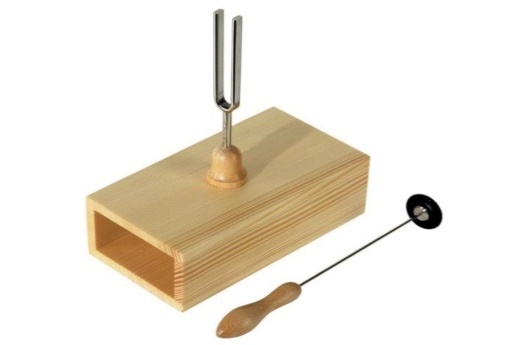 _а) эхолотб)камертонв)звукорезонатор ___________________В какой среде звуковые волны не распространяются:
а) в вакууме 
б) в жидкостях
в) в твёрдых телахСкорость звука в воздухе равнаа)340 м/ с  б)680 м/ с   в)170 м/ с___________________Как называется самый большой колокол в Россииа)Царьб)Великийв)ВсемогучийТестовая работа: на « 4 »    Ф.И.______________________________1. Звуковая волна — это:
а) волна, распространяющаяся в пространстве с частотой от 16 Гц до 20 кГц 
б) волна, распространяющаяся с частотой больше 20 кГц
в) волна, распространяющаяся в пространстве с частотой меньше 16 Гц2. Какие металлы и сплавы используют для литья колоколов?а) железо, медь, бронза  б)олово, медь, чугун    в)олово, медь, бронзаМелодия звона колокола зависит только:
а) от формы 
б) от формы, размеров, материала ;в) размеров и материалаЧеловек услышал звук грома через 10 с после вспышки молнии. Считая, что скорость звука в воздухе 343 м/с, определите, на каком расстоянии от человека ударила молния:
а) 3430 м 
б) 30,43 м
в) 1715 мТестовая работа: на « 5 »    Ф.И.______________________________1.Благодаря какому явлению мы слышим звук колокола?а) отражение   б) звуковой резонанс   в) преломление2. Какие изменения отмечает человек в звуке при увеличении амплитуды колебаний в звуковой волне:
а) понижение высоты тона  б) уменьшение громкости
в) повышение громкости 3.Способны ли колокола издавать инфразвуки и ультразвуки?а) только инфразвуки  б)только ультразвуки   в) И те, и другие4. Человеческое ухо может воспринимать звуки частотой от 20 Гц до 20 000 Гц. Какой диапазон длин волн соответствует интервалу слышимости звуковых колебаний? Скорость звука в воздухе примите равной 340 м/с:
а) от 20 м до 20 000 м
б) от 0,017 м до 17 м 
в) от 6800 м до 6 800 000 мЛитература:Перышкин А.В., Е.М. Гутник, Физика 9 класс, учебник, М. «Дрофа», 2020Александрова З.В. и др. Уроки физики с применением информационных технологий, Методическое пособие, « Глобус», 2009Хуторской А.В., Хуторская Л.Н., Маслов И.С., Как стать учёным. Занятия по физике со старшеклассниками, « Глобус», 2008Рыженков А.П.  Физика. Человек. Окружающая среда. М.» Просвещение», 2001 https://yandex.ru/video/preview/5009018006388360443 https://youtu.be/mmU8Gh5r0pE№Этапы урокаДеятельность учителяДеятельность учащегосяФормируемые УУД1Мотивационная частьПриветствует учащихся, проверяет готовность к уроку.Учитель вывешивает на доску тему урока).- Сегодня мы проводим необычный урок, урок в форме гостиной. В гостиной всегда уютно, комфортно, доброжелательно, сохраняется принцип диалога. И пусть эта атмосфера будет такой же на протяжении всей нашей встречи. А подробнее узнать о колоколе и колокольном звоне, совершить экскурс в прошлое, вернуться в настоящее, приоткрыть завесу будущего нам помогут приглашённые гости.Учитель представляет специалистов: историка, научного сотрудника, искусствоведа.Приветствуют учителя, проверяют свою готовность к уроку. Слушают рассказ  учащегося-помощника  о колоколе ( приложение 1). Отвечают на вопросы. Кто я? С какими ассоциациями Вы сравниваете меня?Ребята высказываются по теме и цели урока.Л: положительное отношение к учению, уважительное отношение к чужому мнению.К: умение четко сформулировать и озвучивать свои мыслиР: целеполагание, контроль, коррекция, оценкаП: формулирование цели  2Актуализация знанийОрганизует повтор по вопросам в виде фронтального опроса.-Нам известны формулы по теме: « Звуковые волны» - Постарайтесь каждой левой части равенства найти правую часть. На доске две части равенств формул, ребята составляют формулы.-Применим известные формулы для решения задачи : № 1775 ( сборник решения задач А.В.Пёрышкин, М. Экзамен, 2021). (Расчёты выполняются с помощью калькулятора).Отвечают на вопросы1.Источниками звука являются………………………2.Звуковые волны- …………………………………3.Продольной или поперечной является звуковая волна………………...4.В каких средах распространяется звуковая волна………………………….5.Звуковые колебания- колебания с  частотой………………………6. Инфразвуки -  колебания с частотами ……………7. Колебания с частотами выше 20 000 Гц называются……………………8. Характеристиками звука являются:……………….9. Резонатор  - …………………………………На доске две части равенств формул, ребята составляют формулы.На доске выполняется решение задачи : № 1775 ( сборник решения задач А.В.Пёрышкин).Л: оценивание усвоенного ранее материалаР: формирование умений планировать своё действие соответствии с поставленной задачейП: активизация опорных знаний и умений; повторение основных понятий: формирование математической грамотности, читательской грамотности, е –научной грамотности.К:  умение слушать, вступать в диалог, участвовать в коллективном обсуждении3Этап получения новых знаний-Каково происхождение колокола? (спрашивает после рассказа учащегося)Учащийся- историк рассказывает ( приложение 2).Л: осознание практической и личностной значимости результатов каждого этапа урокаМ: формирование умения принимать учебную задачу-Ребята, может кто- то из вас знает строение колокола?Я вам предлагаю посмотреть видеоролик. Ваша задача: прослушав, дать ответ на вопрос:- Как же устроен колокол?Ребята дают ответы на вопрос.Смотрят видеоролик о строении колокола.После просмотра видеоролика ребята отвечают на вопрос и ответ записывают в тетради.П: умение работать с различными источниками информации ( видео), логически рассуждать, анализировать, синтезировать и структурировать информацию, выделять главноеР: умение оценивать правильность выполненного заданияК: умение слушать и слышать, сотрудничать с учителем и сверстниками. -Колокола отливали во многих странах мира, но нигде колокольное дело не достигло такого совершенства, как в России в  15-16 веках.- Какие металлы и сплавы используют для литья колоколов? ( предлагает учащимся поработать с образцами металлов в парах).Учитель добавляет информацию.-Колокола льют из бронзы: сплав меди и олова. Данный сплав не поддаётя коррозии, на него мало влияет вибрация, металлы в сплаве делаются твёрдыми, как железо. Цвет его серовато-опальный, вид- однородный.  На партах баночки с пластинками металлов и сравнительные таблицы по описанию характеристик  металлов. Ребята озвучивают полученные результаты.П: умение работать с различными источниками информации ( таблицей и образцами), логически рассуждать, анализировать, синтезировать и структурировать информацию, выделять главное, делать выводы Р: умение оценивать правильность выполненного заданияК: умение слушать и слышать, сотрудничать с учителем и сверстниками. -Очень интересна история одного  необычного колокола. Прослушайте внимательно, а после- ответьте на вопрос: -Как называется такой колокол  и почему он получил такое название? Проанализируйте, с чем или кем ассоциируется эта история у Вас? Учащийся читает стихотворение Марии Мирошиной  « Царь- колокол» ( приложение 3)Учащиеся внимательно слушают и отвечают на вопросы учителя.- Самый тяжёлый – 192 тонны. Отлит в 1735 году. Никогда не звонил. 16 августа 1836 года : на постаменте в Кремле у колокольни Ивана Грозного.Учащиеся высказывают свои мысли и отвечают на вопросы учителя перед прочтением.П: умение работать с различными источниками информации ( речь учащегося), логически рассуждать, анализировать, синтезировать и структурировать информацию, выделять главное, делать выводы Р: умение оценивать правильность выполненного заданияК: умение слушать и слышать, сотрудничать с учителем и сверстниками. -Каким образом создается колокольный звон и в чём же заключается механизм звучания колокола? Слово предоставляется научному сотруднику.Выступает учащийся- научный сотрудник.( приложение 4). Учащиеся делают вывод: Колокольный звон зависит от толщины стенок колокола, его диаметра. -Представлю Вам опыт: позвоню одним колоколом и другим. Ваша задача: Попробуйте сравнить звуки?Учащиеся делают выводы, отвечая на вопросы.П: умение работать с различными источниками информации( наглядное исследование), логически рассуждать, анализировать, синтезировать и структурировать информацию, выделять главноеР: умение оценивать правильность выполненного заданияК: умение слушать и слышать, сотрудничать с учителем и сверстниками. - У каждого колокола есть основной тон, соответствующий высоте его звучания, и тембр- характерный только для него набор добавочных тонов, более низких и более высоких. Особенностью же русских колоколов является их благозвучность и певучесть. Это достигается различными средствами:-точностью пропорции меди и олова-высотою колокола и его шириною- толщиною стенок колокола- правильным подвешиванием колокола- правильным способом прикрепления его к колоколу.Древнейшие предки колокола : бубенец и колокольчик. - Вопрос искусствоведу: А многие люди коллекционируют колокольчики, могли ли вы нам продемонстрировать их?колокольчиков и их звучание.Учащийся- искусствовед рассказывает ( приложение 5).- Почему все колокольчики звучат по- разному?Ребята отвечают на вопрос искусствоведа.Вывод: они изготовлены из разных материалов.П: умение работать с различными источниками информации( наглядное исследование), логически рассуждать, анализировать, синтезировать и структурировать информацию, выделять главноеР: умение оценивать правильность выполненного заданияК: умение слушать и слышать, сотрудничать с учителем и сверстниками. -Так почему же именно русский  колокол поражает своим звучанием?-Учитель дополняет: Оказывается, голос колокола - это сочетание нескольких звуков, создающих гармонию. Особенность звука колокола ещё и в тембре. А знаете ли вы ребята, что колокольный звон создаётся по определённым правилам? Все колокола распределяют по голосам: низкие, средние, высокие. Самые низкие, самые большие, тяжёлые и медленные,  задают темп звона( 42 удара в оба края в минуту).Все колокола способны издавать инфразвуки. Они создают эффект глобальности, силы, мощи, придают красочность. В звоне колокола присутствует и ультразвук. Человеческий организм отзывается на это воздействие. В душе возникает ощущение торжественности, причастности к чему-то духовно высокому и светлому, ощущение неразрывной связи, ощущение неразрывной связи со своей родиной, со своим народом, со своими традициями. Душой овладевают печальные, тревожные чувства, щемящее сердце. И в этом есть загадка их магического звучания.А как звучат колокола местного Свято- Вознесенского храма в нашем селе вы сейчас и услышите. Видеофрагмент. Снято учащимися нашего класса 18 января накануне празднования праздника Крещения Господне.Ребята включаются в диалог: - они предполагают и связывают свои суждения с чувствами и эмоциями, такими,  как торжественность, печаль, тревога, сила. Учащиеся слушают видеофрагмент.П: умение работать с различными источниками информации( речь учителя), логически рассуждать, анализировать, синтезировать и структурировать информацию, выделять главноеР: умение оценивать правильность выполненного заданияК: умение слушать и слышать, сотрудничать с учителем и сверстниками. 4Закрепление материала- Предлагает выполнить тестовую работу ( приложение 6).Учащиеся выполняют тестовую работу дифференцированно ( на  «3», на «4», на «5»).Учащиеся участвуют во взаимопроверке по слайду с ответами.На «3» 1.б  2.а 3.а  4.а   На «4» 1.а  2.в 3.б  4.а  На «5» 1.б  2.в 3.в  4.б П: умение логически рассуждать, анализировать, синтезировать и структурировать информацию, выделять главное, делать выводы Р: умение оценивать правильность выполненного задания5Рефлексия-Всем учащимся выданы колокольчики(картинки). -Учитель подводит итог: - Чем же является колокол для большинства учащихся? ( считает позиции). -Всем спасибо за внимание и работу на уроке! Колокольчик на Руси – символ добра, благополучия, веры, финансового достатка. Учащиеся получают на память сувенирные колокольчики.Учащиеся отвечают на вопросы рефлексии: - Сегодня на уроке я……..- Мне понравился урок …….- Я ухожу с урока с чувством……и- Я …………перечитаю стихотворение « Царь- Колокол»- Я …………послушаю необычный звон колоколовПоместить колокольчики на доску : к словам- история- наука- искусство- Родина- душа.Учащиеся выражают свои эмоции, выходят к доскеи привешивают колокольчик- картинку к теме урока  к определенной позиции.П: умение делать выводы, вербализовать свое эмоциональное впечатлениеР: рефлексия своей учебной деятельности и эмоционального состоянияК: умение формулировать ответы на вопросы, аргументировать свою точку зрения6Организация домашнего заданияВыставляет отметки, сообщает домашнее задание. Д.з.: составить кроссворд « История колокола»Спасибо за внимание и работу на уроке.Осмысление и запись домашнего задания в дневникиР: организация учебной деятельности 